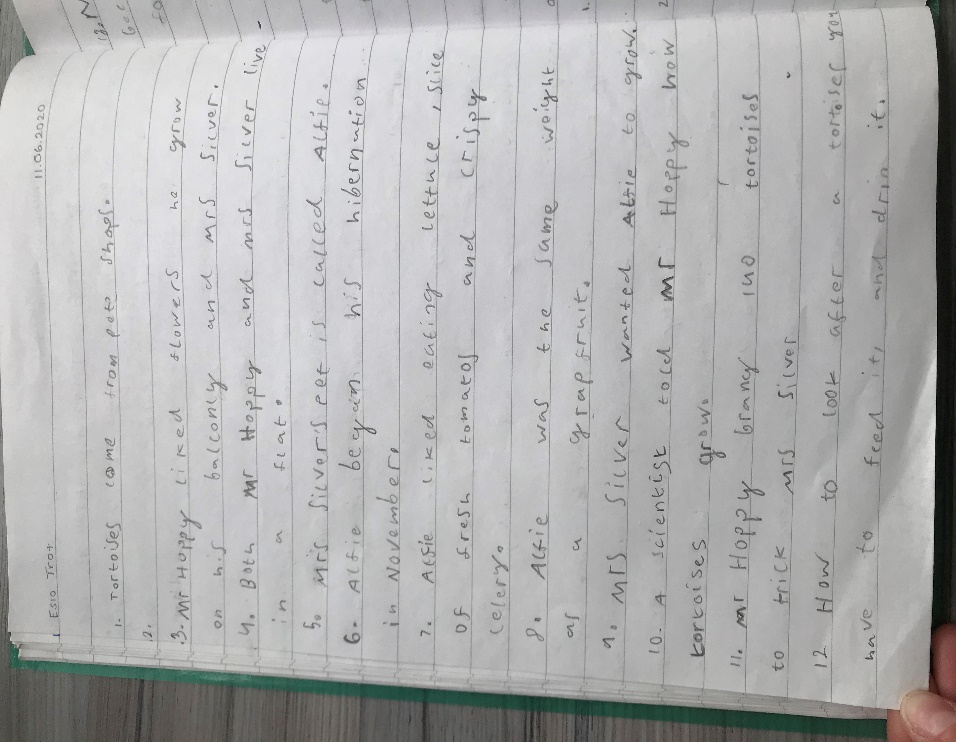 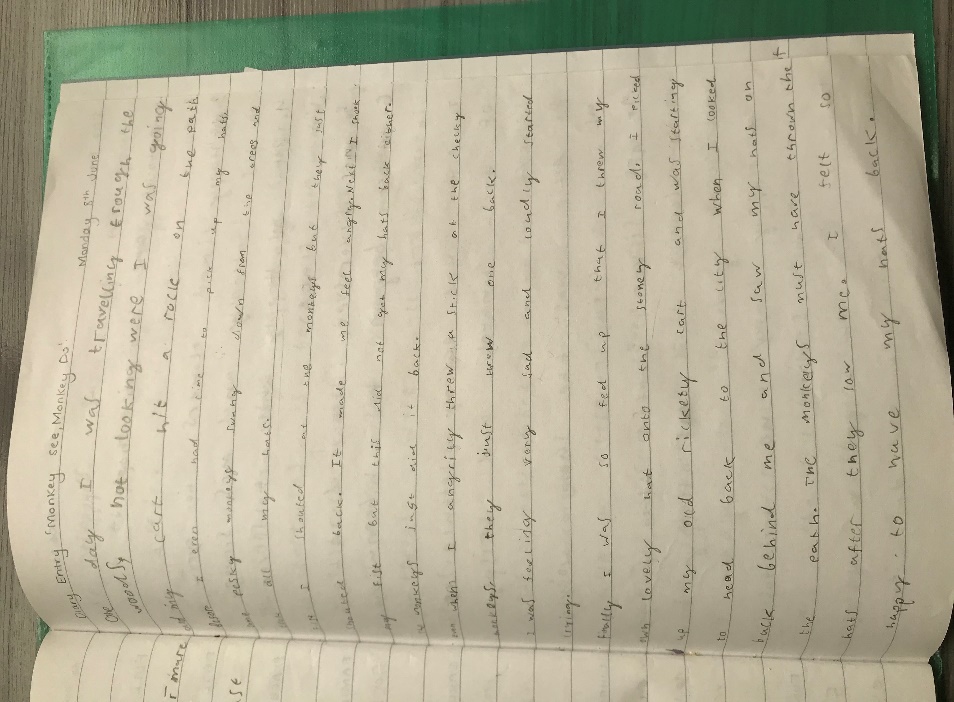 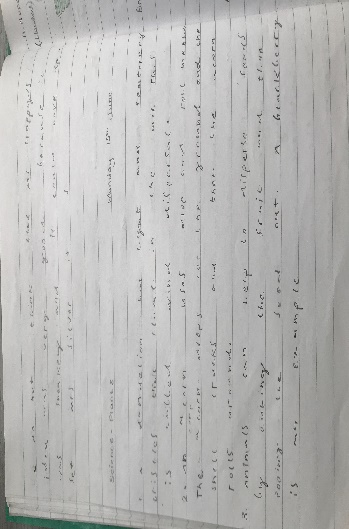 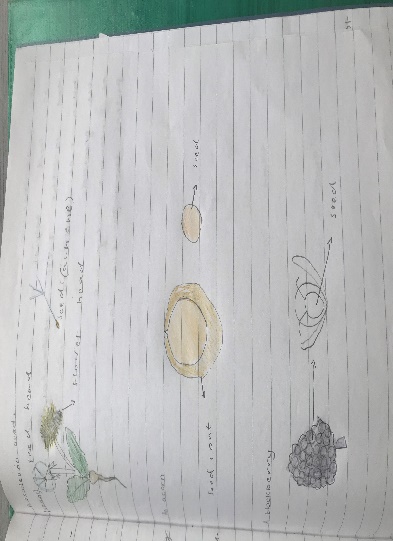 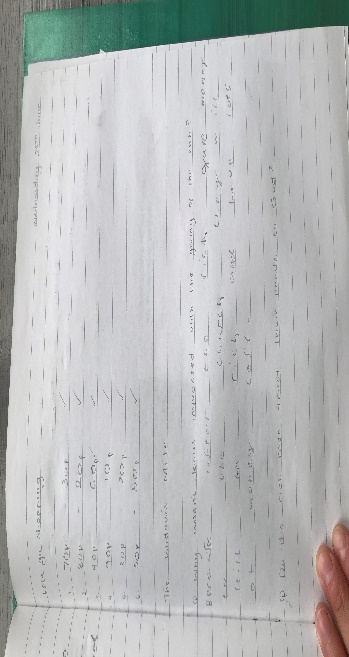 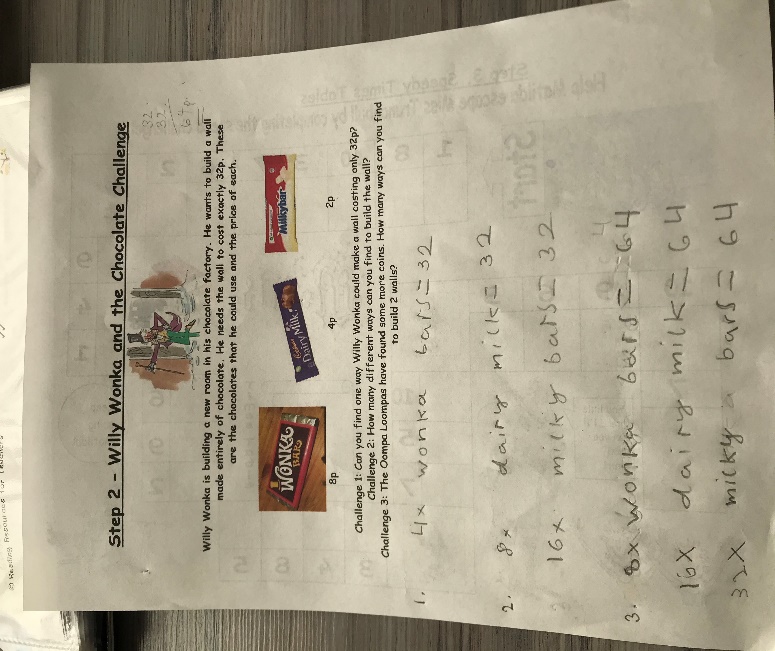 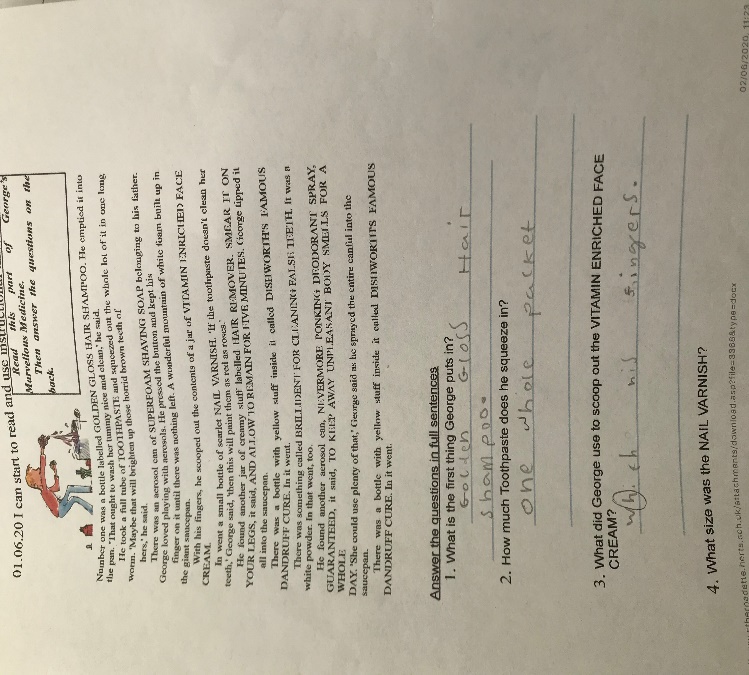 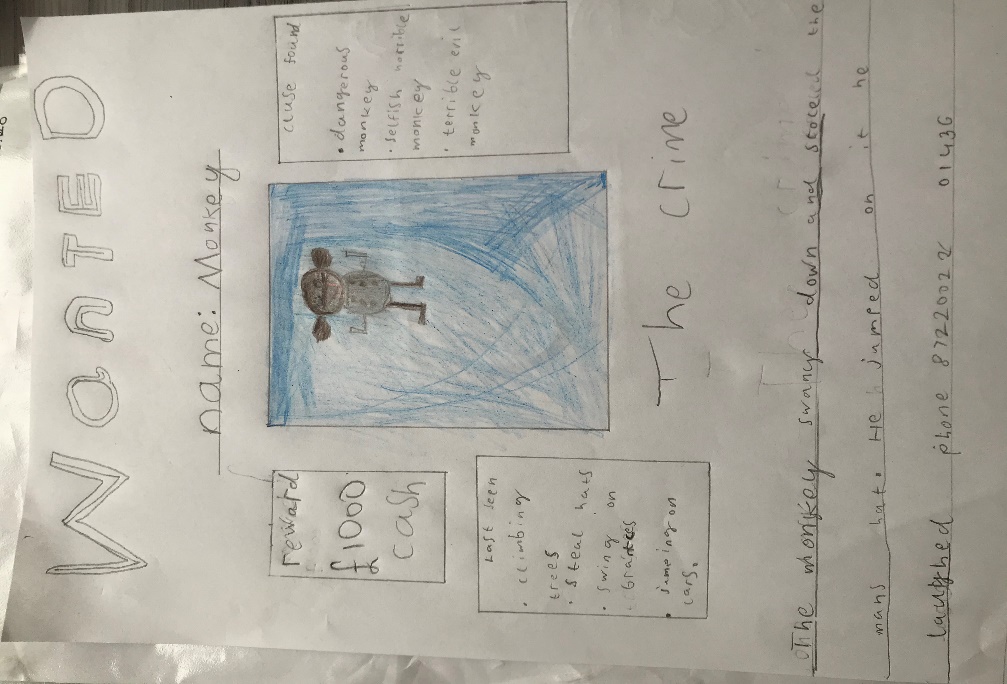 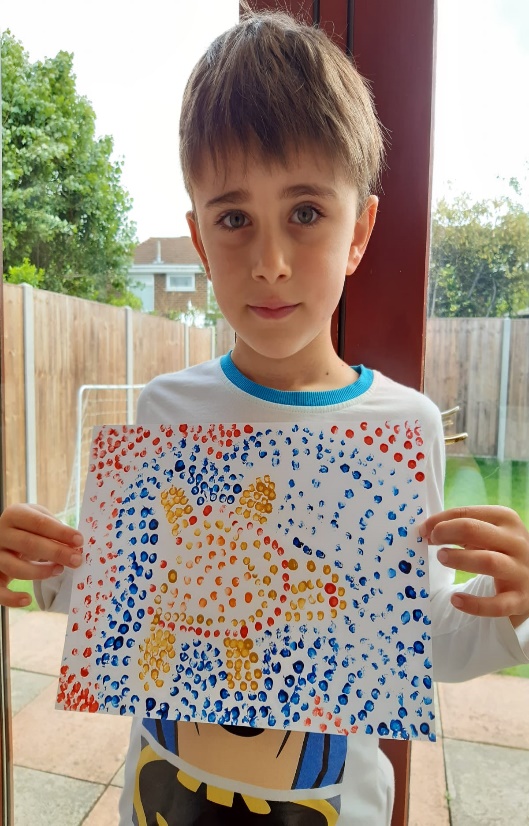 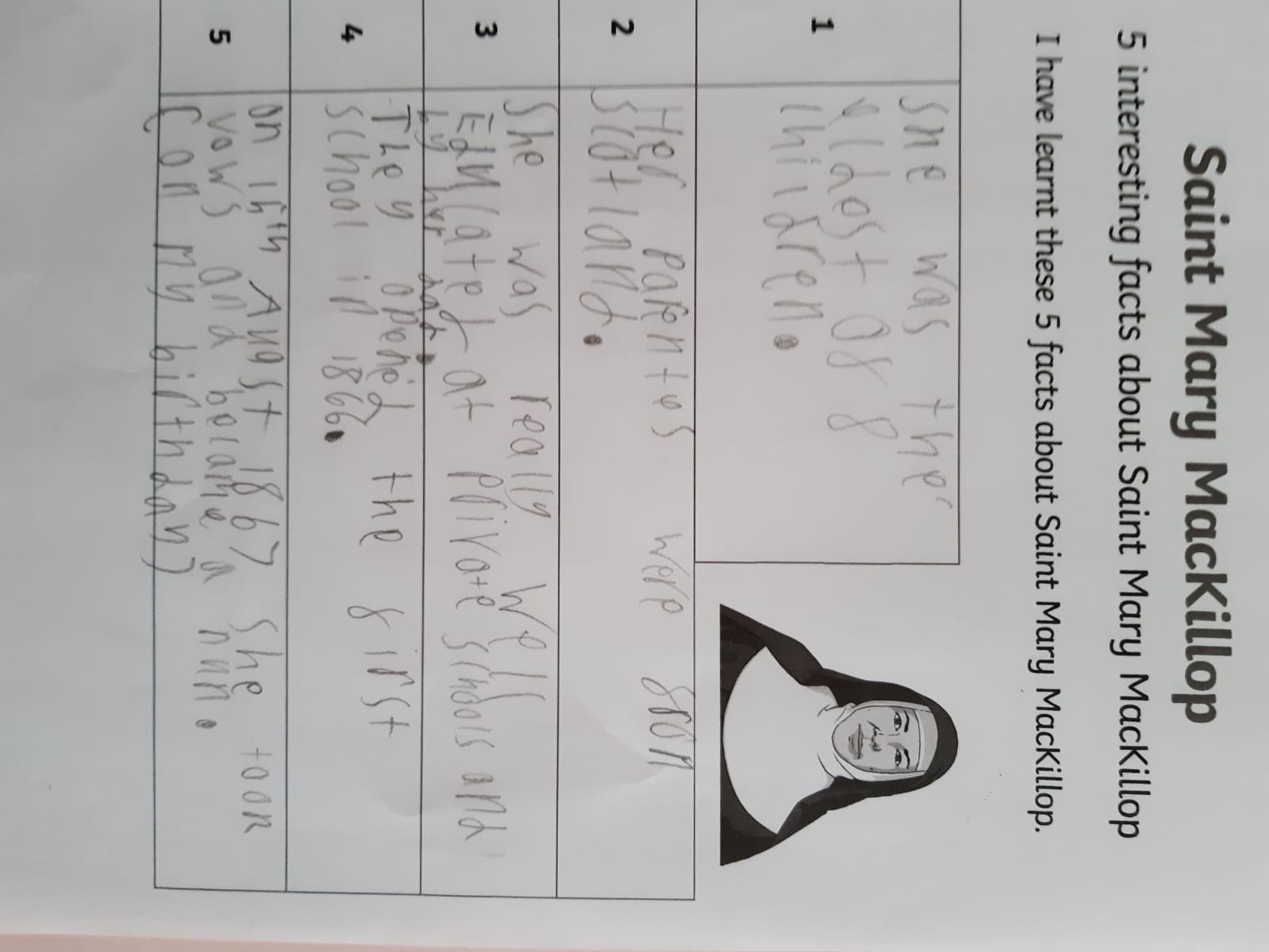 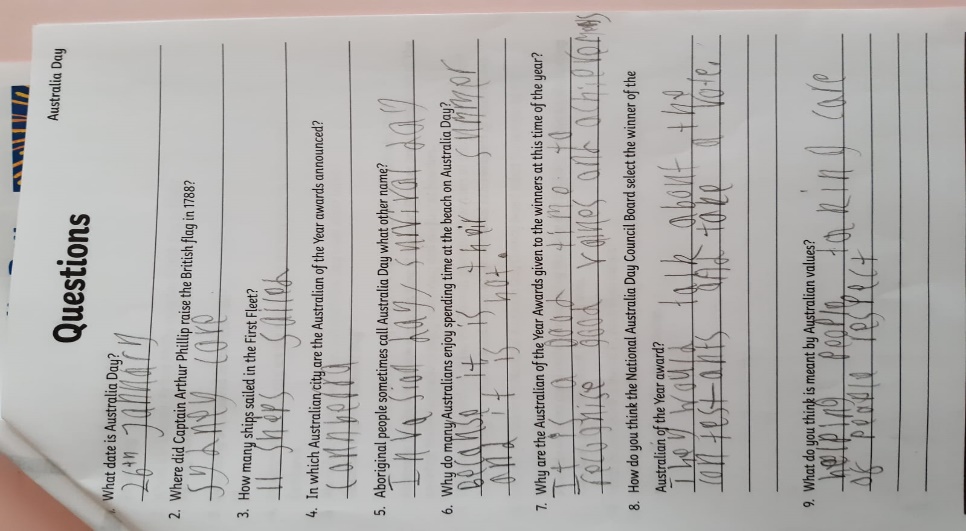 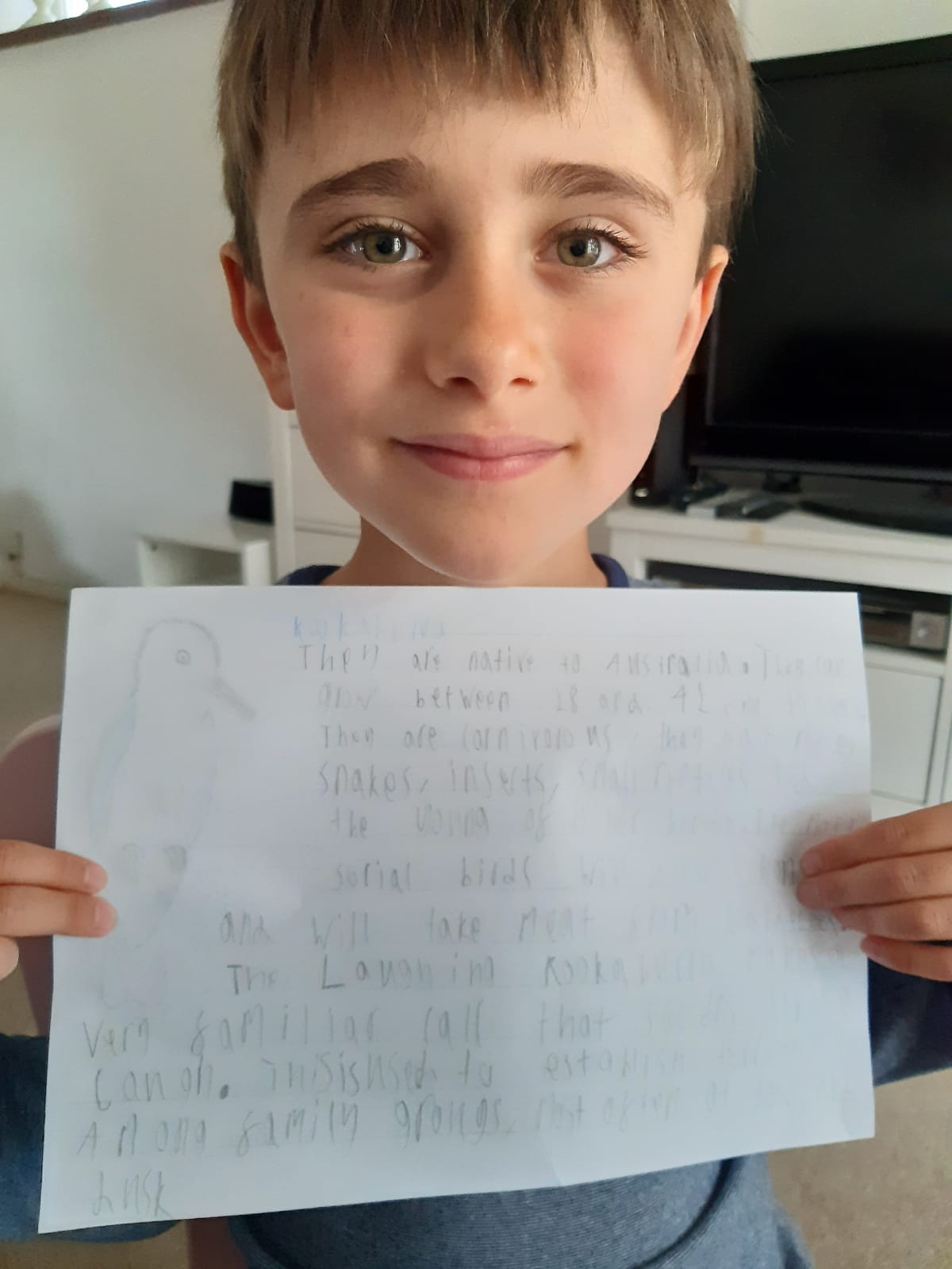 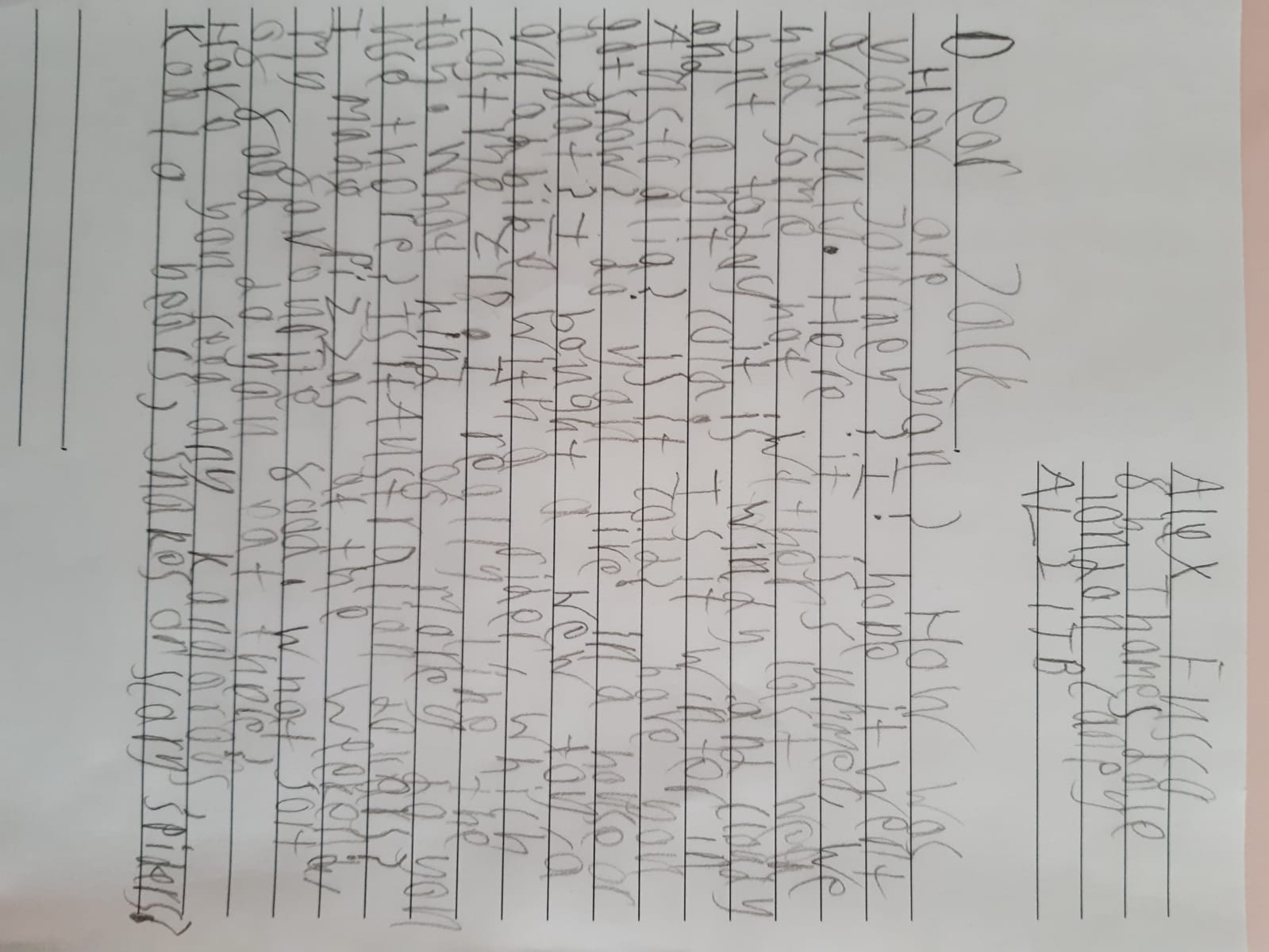 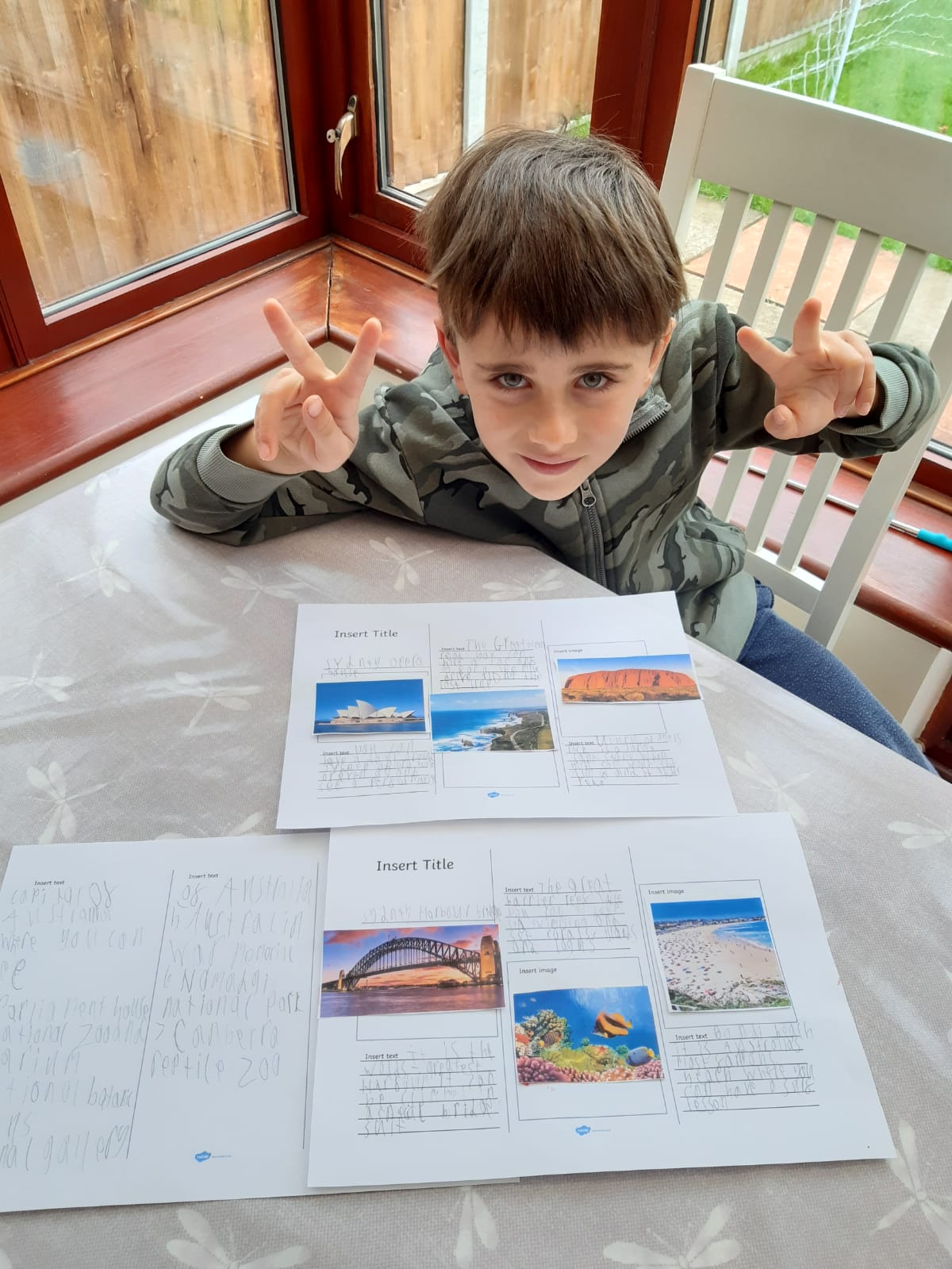 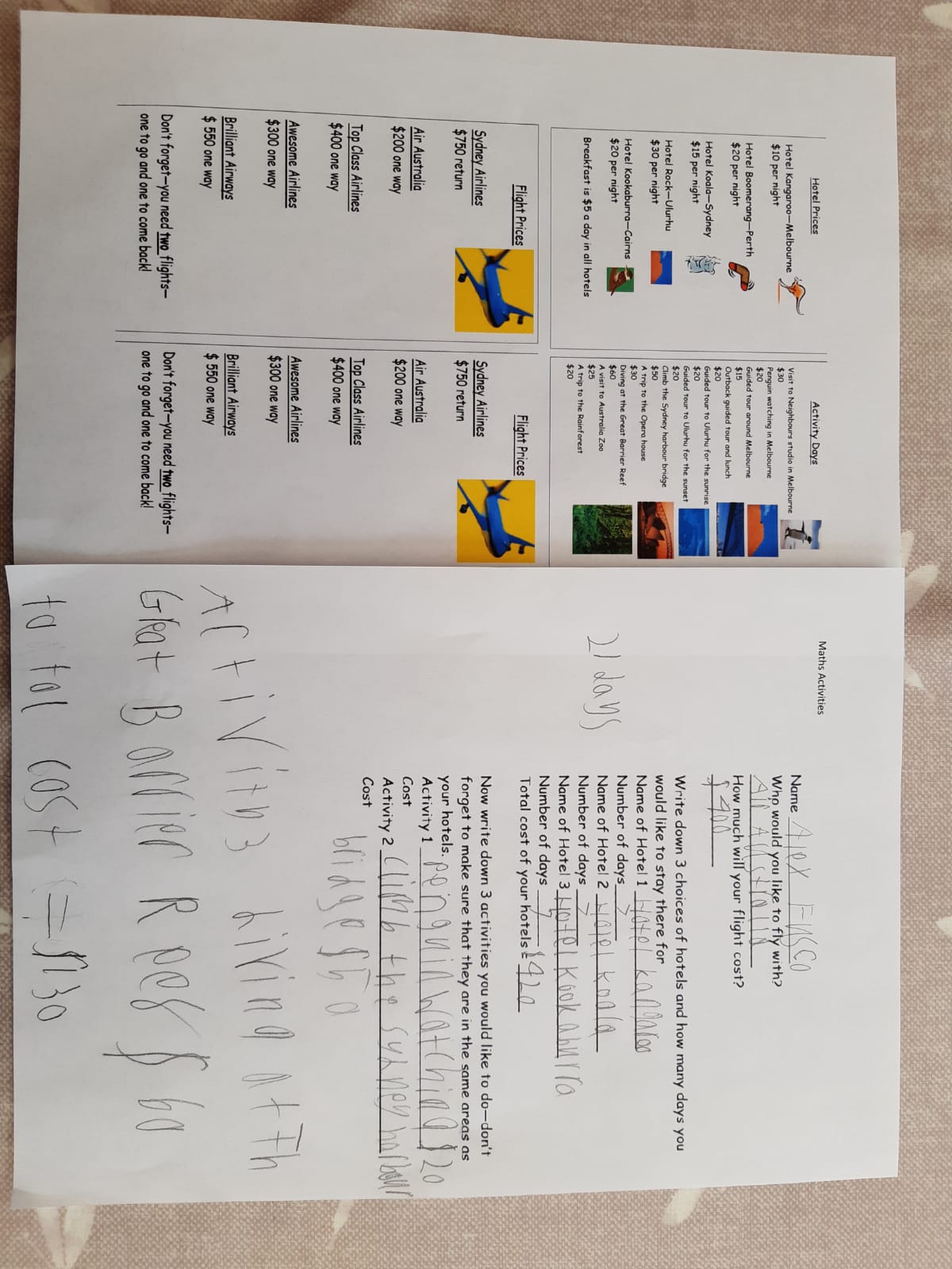 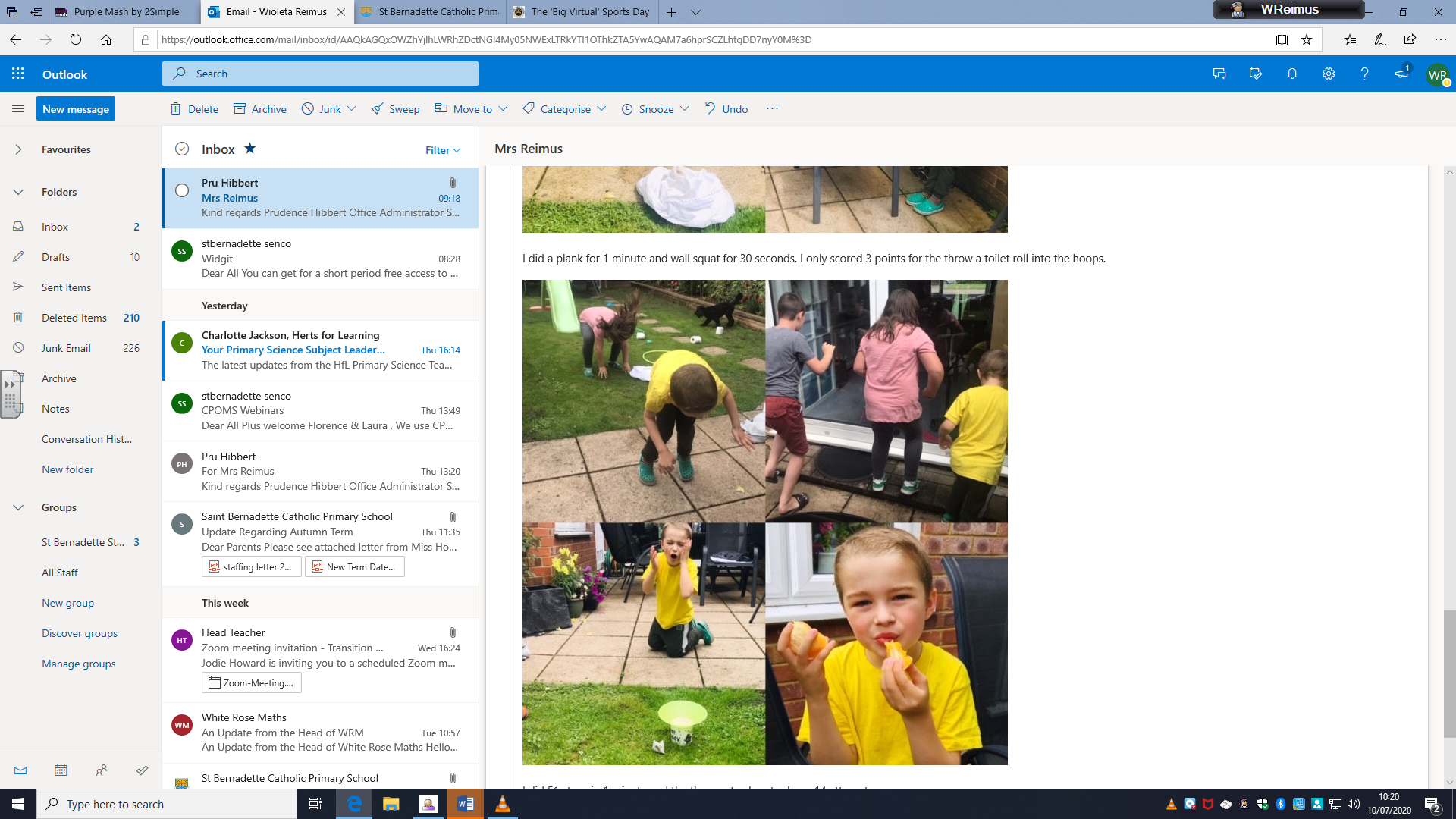 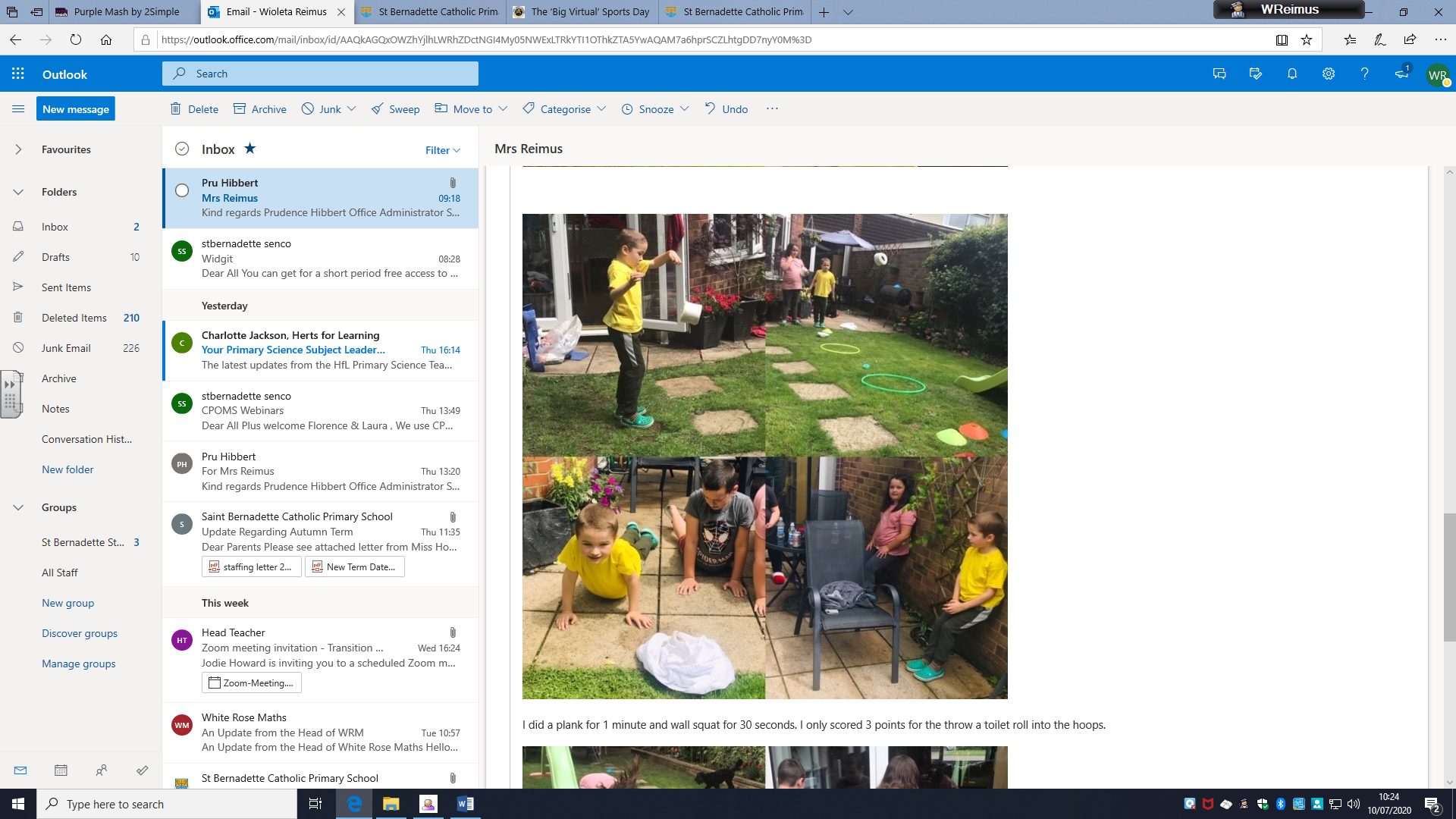 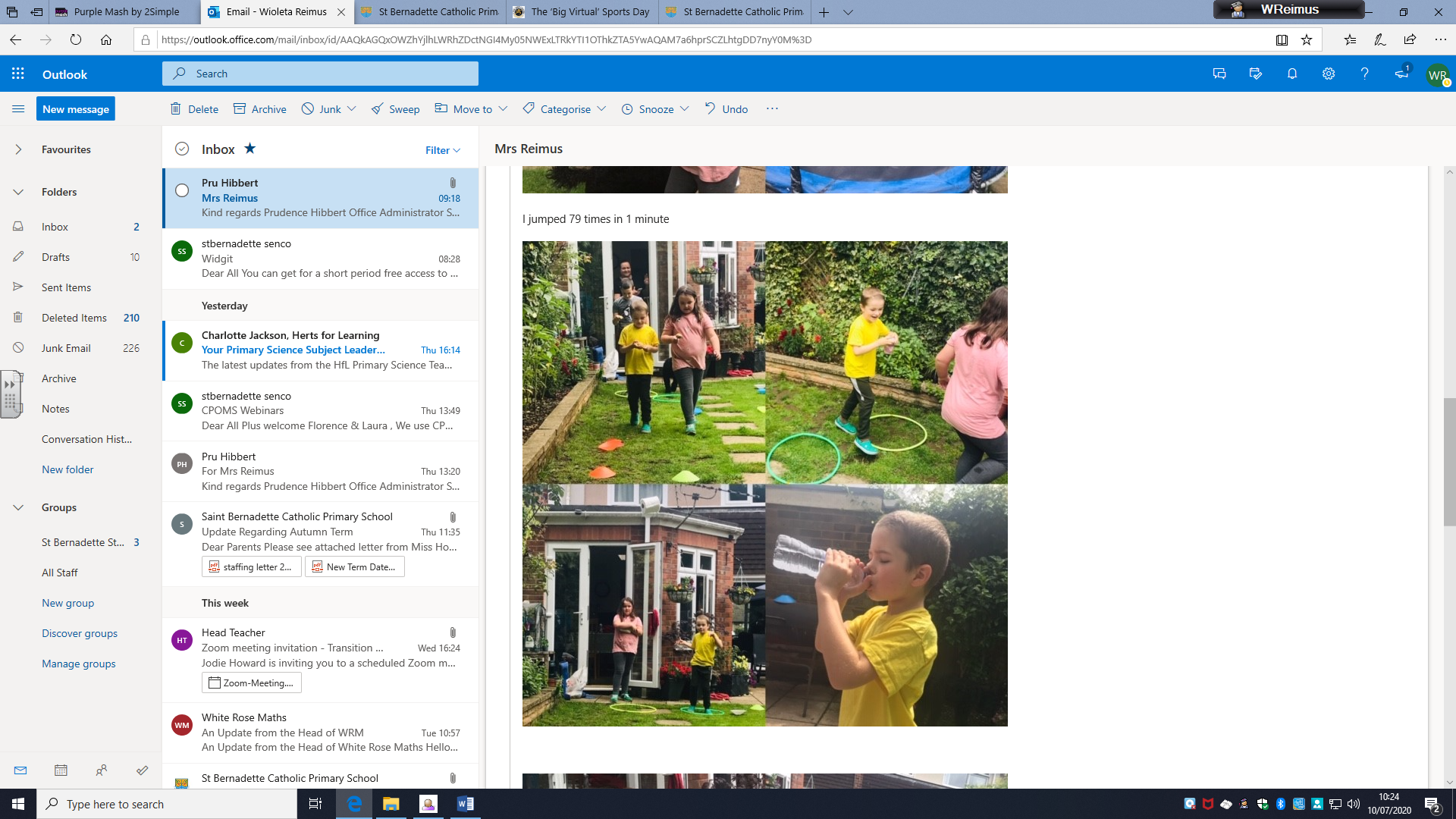 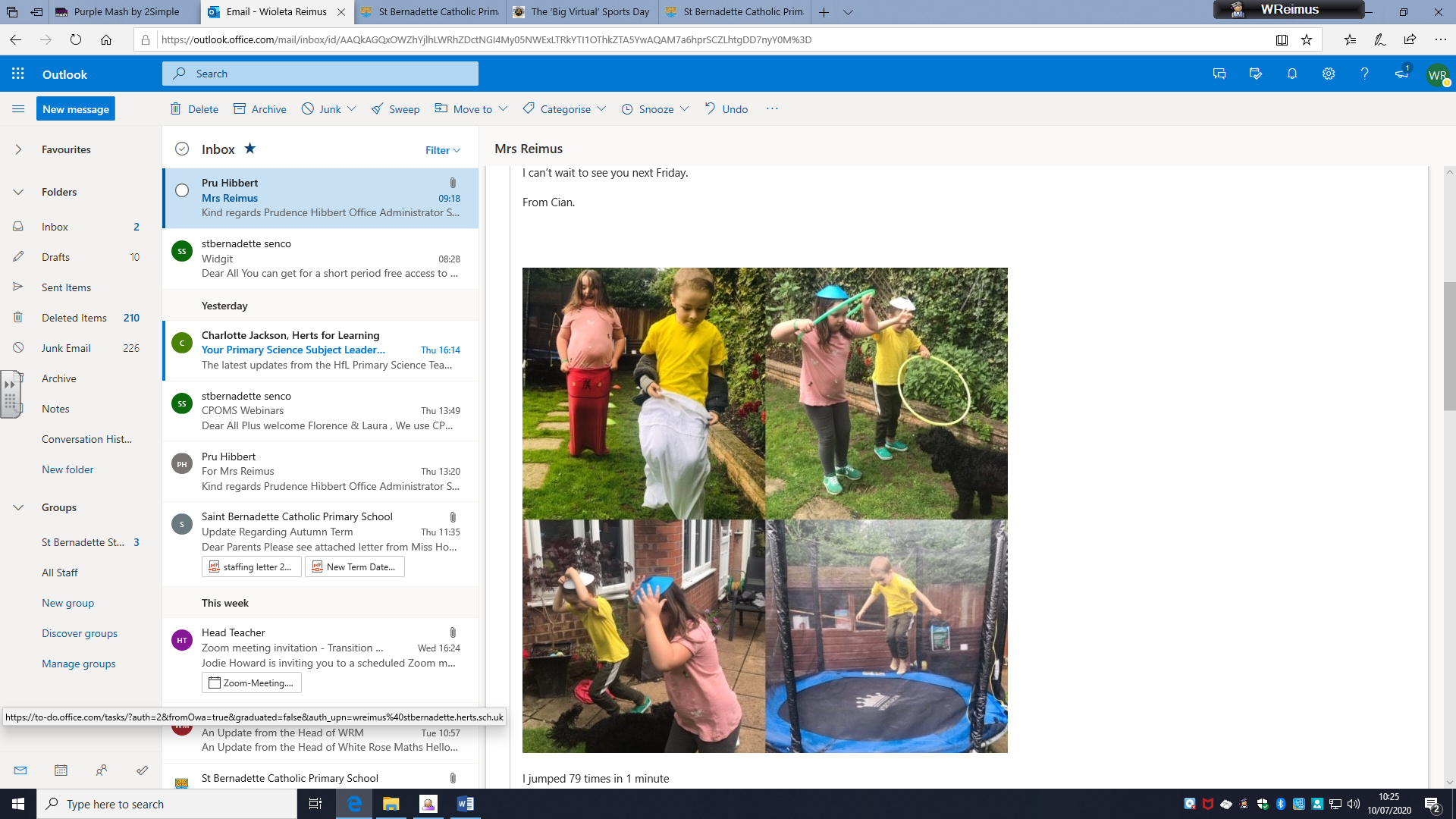 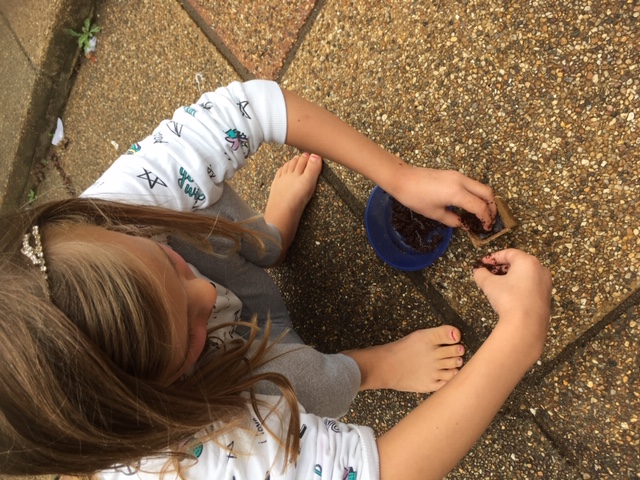 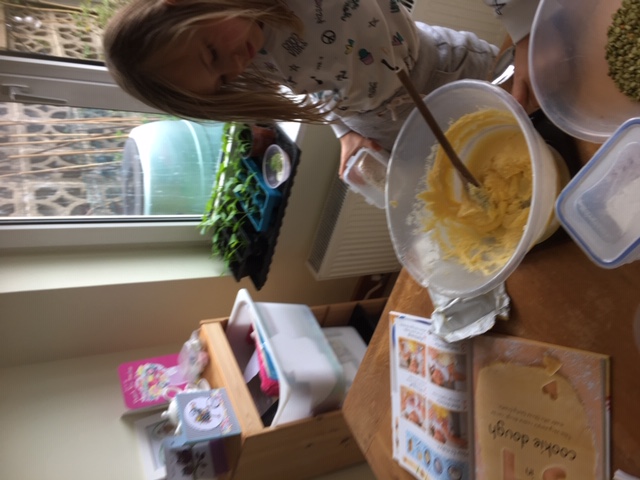 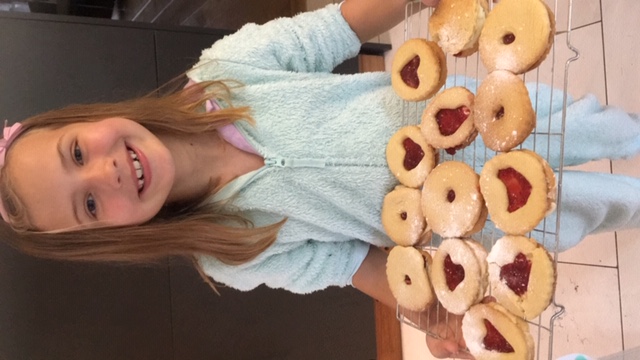 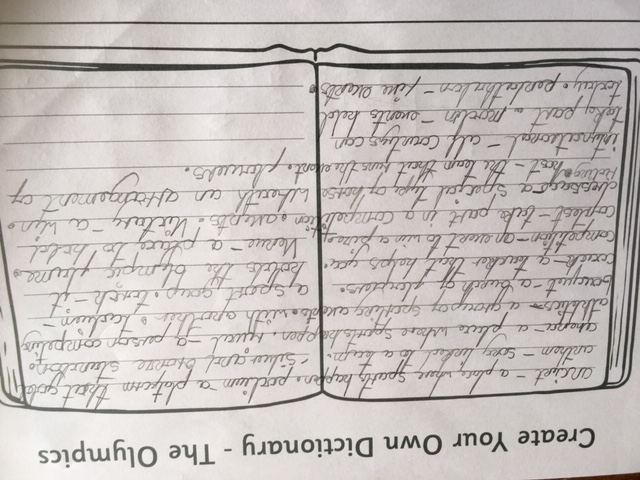 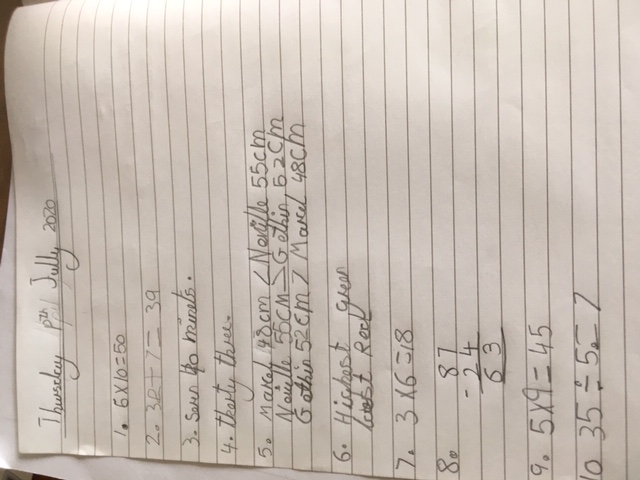 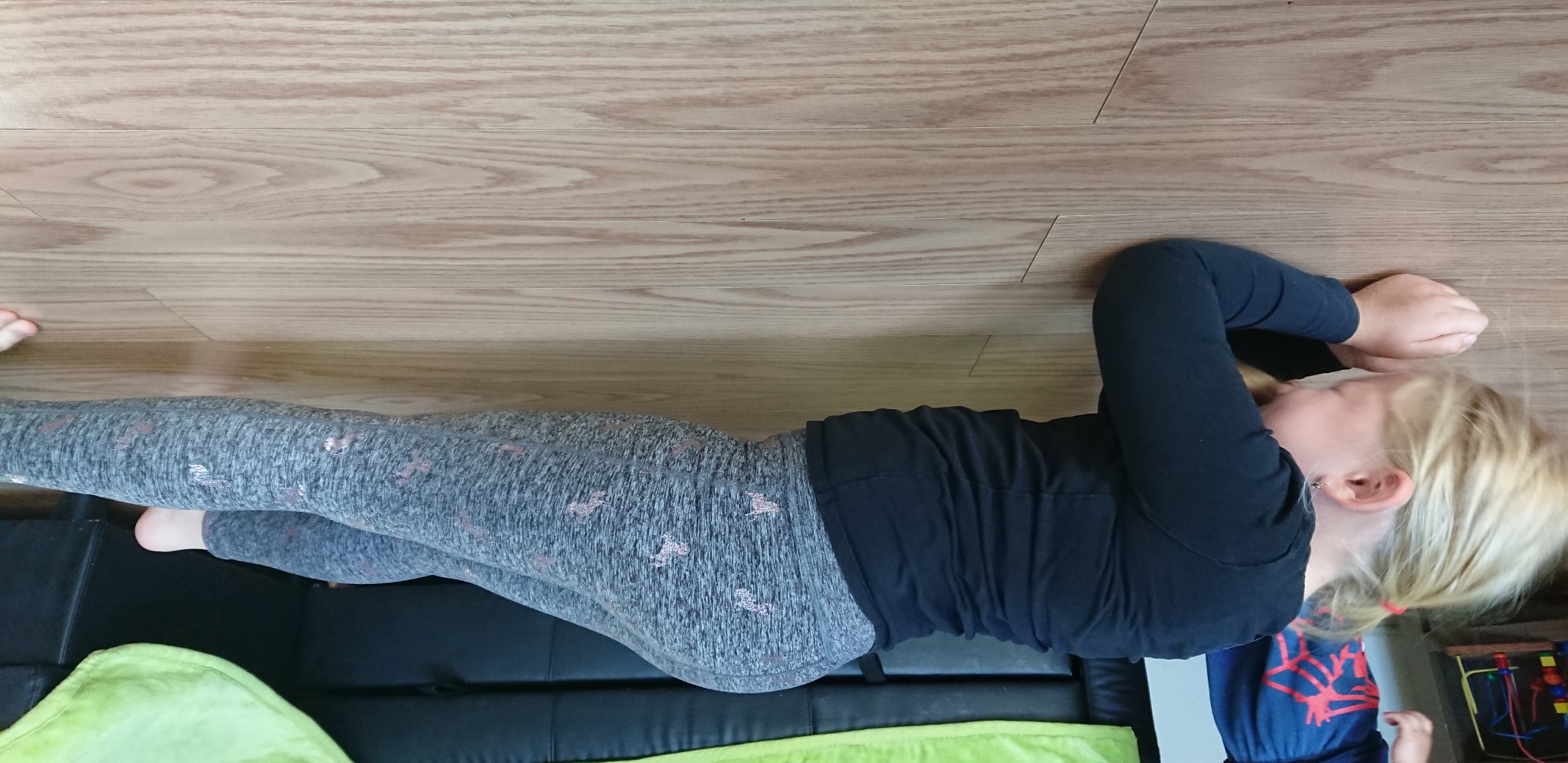 Fantastic effort, Olivia!